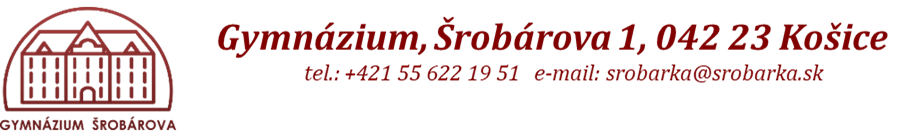 Príloha č.2 výzvyNávrh na plnenie súťažných kritériíUchádzač, ktorý nie je platcom DPH uvedie konečnú cenu - som platcom DPH / nie som platcom DPH**nehodiace škrtnúťSúhlasím s tým, aby cenová ponuka predložená na základe výzvy na predloženie cenovej ponuky bola okrem  využitia  pre  určenie  predpokladanej  hodnoty  zákazky využitá  a  vyhodnotená v následnom zadávaní zákazky s nízkou hodnotou, ak to bude uplatniteľné:                                                                    Áno/ Nie * (nehodiace sa prosím preškrtnúť)V ....................................  dňa:  ..................................								............................................. 								PodpisPečiatka:Predmet  zákazky:                      Nábytok do školskej jedálne Verejný  obstarávateľ: Gymnázium Šrobárova 1, 042 23 KošiceKontaktná osoba: Mgr. Monika SabováKritériumCena  bez  DPH v EURDPHCena s DPH  v  EURCelková cena  za  celý predmet zákazky:Názov:Sídlo:Štatutárny zástupcovia:IČO:IČO DPH:Bankové spojenie, číslo účtu:Číslo telefónu:Číslo faxu:e-mail: 